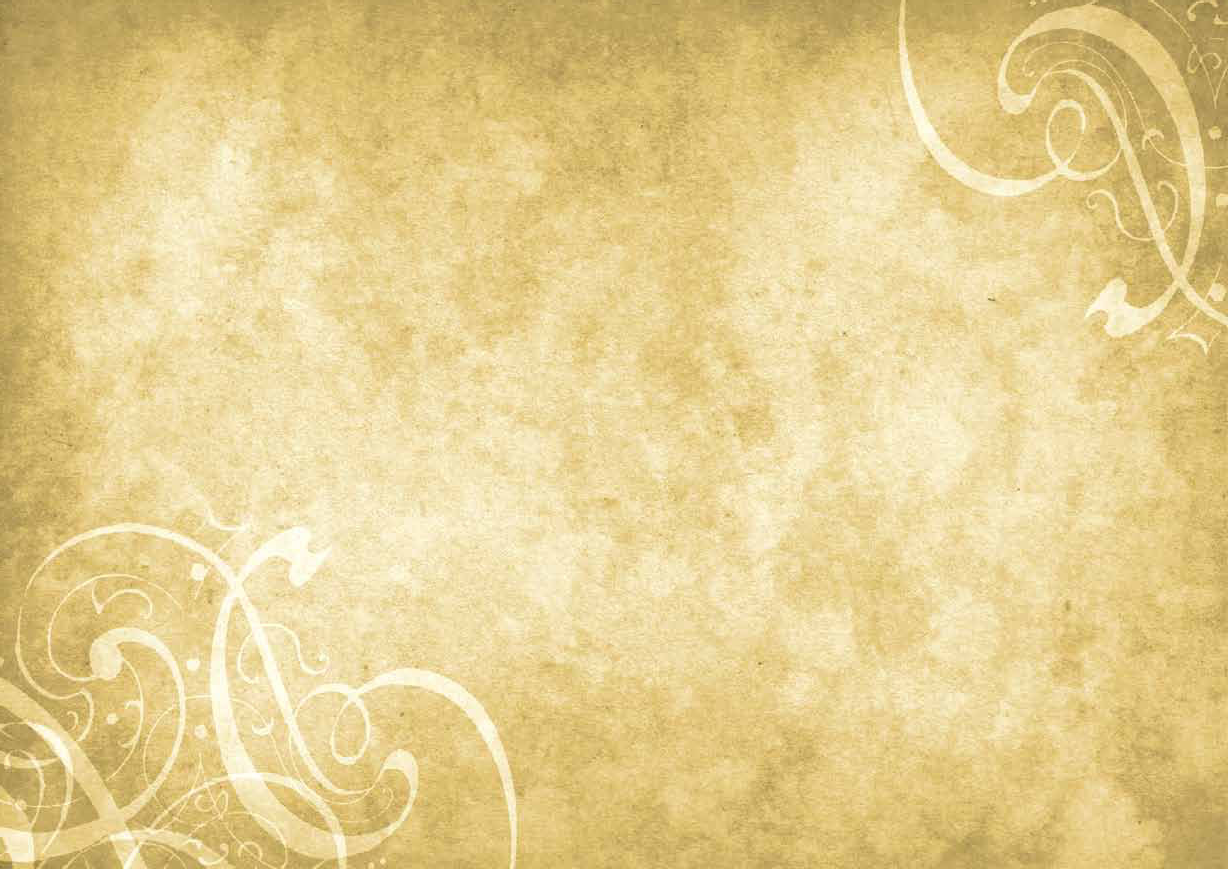 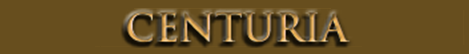 Tipo EsercitoTipo EsercitoTipo EsercitoTipo EsercitoTipo EsercitoN.UnitàVTVMVAVRTIROTIROTIROCARATTERISTICHEVARIANTICOSTOCOSTOCOSTON.UnitàVTVMVAVRCMLCARATTERISTICHEVARIANTIBASEVARIANTITOTALENome del giocatoreNome del giocatoreNome del giocatoreNome del giocatoreNome del giocatoreNome del giocatoreNome del giocatoreNome del giocatoreNome del giocatoreTOTALE PUNTEGGIO ESERCITOTOTALE PUNTEGGIO ESERCITOTOTALE PUNTEGGIO ESERCITOTOTALE PUNTEGGIO ESERCITO500Nome del giocatoreNome del giocatoreNome del giocatoreNome del giocatoreNome del giocatoreNome del giocatoreNome del giocatoreNome del giocatoreNome del giocatoreTOTALE VALORE RESISTENZA ESERCITOTOTALE VALORE RESISTENZA ESERCITOTOTALE VALORE RESISTENZA ESERCITOTOTALE VALORE RESISTENZA ESERCITONote varieNote varieNote varieNote varieNote varieNote varieNote varieNote varieNote variePUNTO DI ROTTURA ESERCITOPUNTO DI ROTTURA ESERCITOPUNTO DI ROTTURA ESERCITOPUNTO DI ROTTURA ESERCITONote varieNote varieNote varieNote varieNote varieNote varieNote varieNote varieNote varieSi prega di inserire le varianti (statistiche e caratteristiche) in grassetto.Si prega di inserire le varianti (statistiche e caratteristiche) in grassetto.Si prega di inserire le varianti (statistiche e caratteristiche) in grassetto.Si prega di inserire le varianti (statistiche e caratteristiche) in grassetto.Si prega di inserire le varianti (statistiche e caratteristiche) in grassetto.